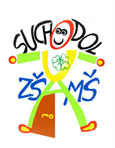 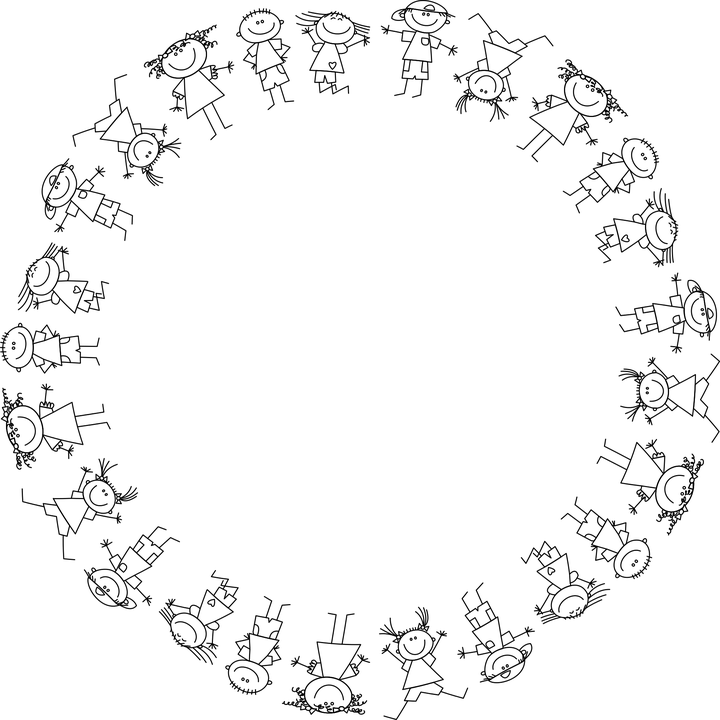 ZÁPISMATEŘSKÁ ŠKOLA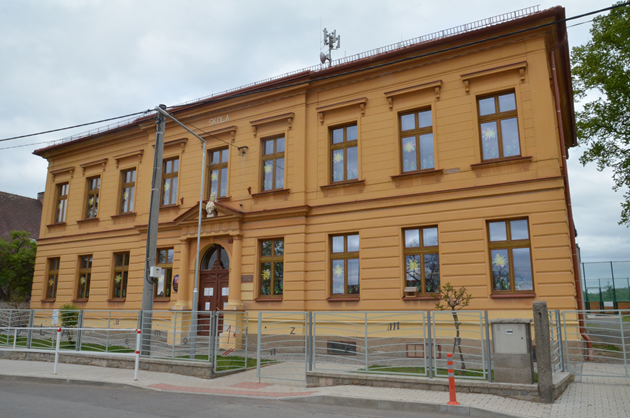 10. května 2021   8. 00 - 15. 00 hodin Zákonní zástupci, kteří přijdou k zápisu dítěte k předškolnímu vzdělávání, s sebou přinesou:přihlášku dítěte k předškolnímu vzdělávání vyplněnou a podepsanou oběma zákonnými zástupci (rodiči) dítěterodný list dítěteevidenční list s vyjádřením lékařeobčanský průkaz-cizinci předloží potvrzení o povolení k trvalému pobytu na dobu delší než 90 dnůEvidenční list a přihlášku dítěte k předškolnímu vzdělávání si mohou rodiče vyzvednout přímo v mateřské škole nebo základní škole, či stáhnout z webových stránek školy www.skolasuchodol.eu.